Руководство по эксплуатацииручного маркиратораBT-HH6105 B2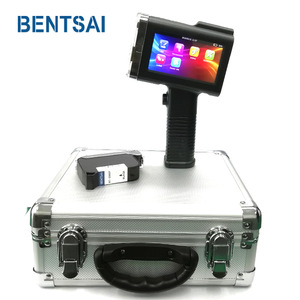 СодержаниеОписание..........................................................................................................3Технические характеристики и параметры...................................................4Комплектация..................................................................................................5Подготовка к работе........................................................................................6Интерфейс и опции меню...............................................................................7Начало печати..................................................................................................8Техническое обслуживание...........................................................................9Прочие условия................................................................................................10ОписаниеРучной каплеструйный маркиратор – это инновационное решение по маркировке товара.Помимо  текста маркиратор печатает дату, различные виды штрих-кодов,QR кодов, переменные данные, цифры , загруженные логотипы и изображения.Для печати используется каплеструйный чернильный картридж.Внешний вид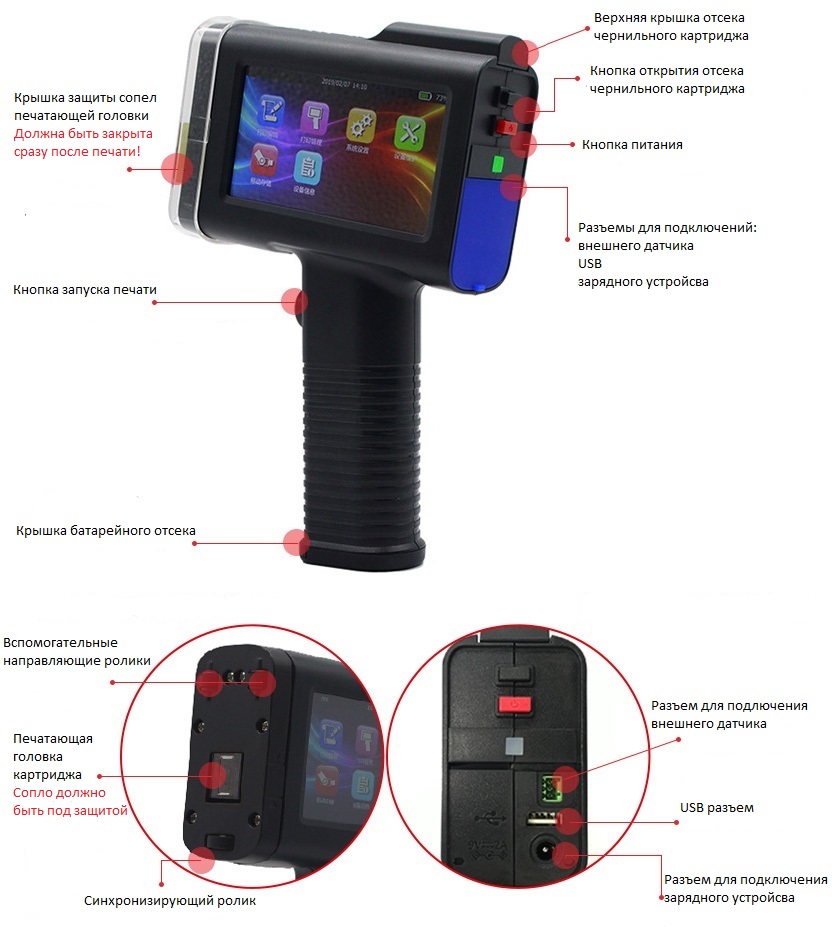 Технические характеристики и параметры:Скорость печати: 60 м/м (max. скорость)
Направление печати: Вверх и вниз, в диапазоне 360° (в любом пространственном положении принтера)Разрешение печати:300dpi\600dpi
Цвет чернил: Монохромный черный, белый, мaжента, желтый, синий , зеленый, невидимыеТип краски: На водной основе, быстросохнущие.
Объем картриджа: 42 мл
Внешний интерфейс: USB
Заряд батареи: 2600 mAh
Системные требования: 5W Рабочая температура: 0-40 C
Влажность: 10%-80%
Энергопотребление: DC9V-2A
Вес: 450 г
Внутренняя память: 50MB
Продолжительность печати: 10 часов
Размер: 138 х 54 х 217 мм
Экран монитора: 4,3-дюймовый цветной сенсорный ЖК-дисплей с высоким разрешением.Шрифты: Векторный шрифт, точечно-матричный шрифт.Высота шрифта:2.5мм – 12.7мм (настраиваемая)Количество строк: 1-5Расстояние до поверхности печати:2-5мм.Запечатываемые материалы:Дерево                                                  БумагаКартон                                                   МеталлКамень                                                  ТекстильМДФ                                                       Синтетические и полимерные материалыТрубы (металл\пластик)                    Глянцевые и матовые поверхностиАлюминиевая фольга                        Гладкие и структурные поверхностиКабелиПЭТ\ПП\PEСтеклоКомплектация: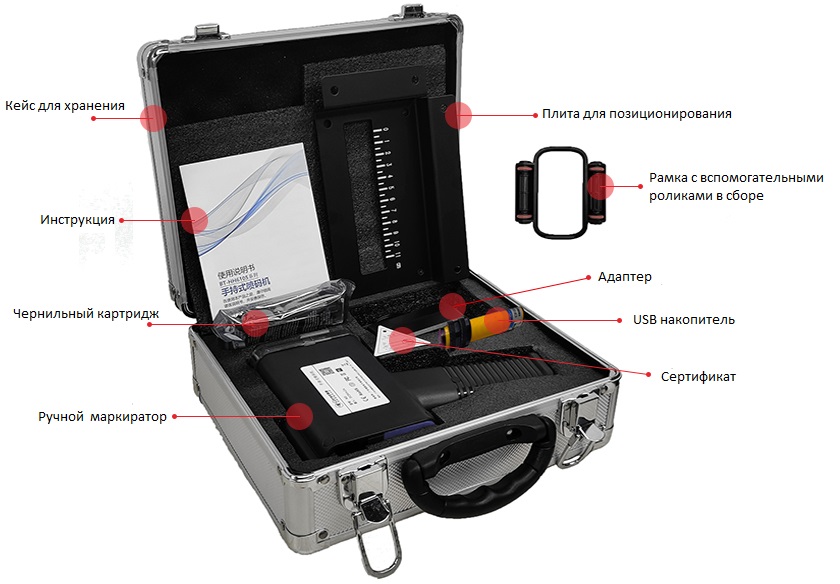 1.Кейс для хранения                                                               2.Инструкция3.Чернильный картридж4.Ручной маркиратор5.Плита для позиционирования6.Рамка с вспомогательными роками в сборе.7.Адаптер8.USB накопитель9.СертификатПодготовка к работе:Достаньте маркиратор из упаковки.Включите устройство.Выберете язык интерфейса из предложенных.Откройте верхнюю крышку отсека чернильного картриджа.Достаньте чернильный картридж из упаковки и снимите защиту печатающей головки. Аккуратно под  углом 15 градусов поместите картридж в отсек маркиратора как показано на рисунке.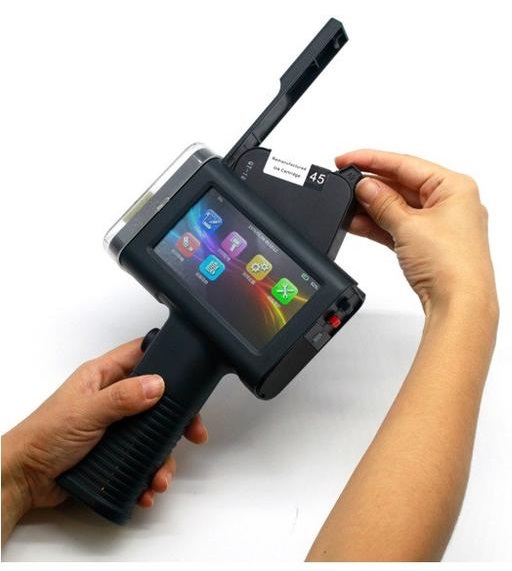 Закройте крышку отсека до характерного щелчка.Маркиратор готов к работе.Интерфейс и опции меню: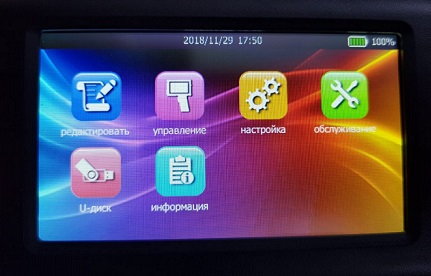 Меню:Редактировать - открывает возможность создания и редактирования макета печати, хранить добавлять и исправлять  макеты. При выборе вкладки добавить –будет предложен вариант печати текст,QR – код, штрих-код, фото, время, числовые значения, переменные данные и тэги.Управление – позволяет управлять большим количеством сохраненных  макетов, создавать группы, группировать по необходимости.Настройка – открывает контекстное меню для настройки печати, тона, настройки экрана, батареи, даты и время.Обслуживание – открывает контекстное меню с возможностями: автоматической  чистки, увлажнения, тестовой печати и обновления ПО.U диск – открывает меню USB накопителя при его подключении к маркиратору.Информация – открывает информацию о маркираторе, картридже и батарее.Начало печати:Добавьте макет для печати или создайте новый через встроенный редакторОтредактируйте формат(высоту текста, шрифт, интервал и т.д.)При необходимости добавьте текст, код, штрих-код или изображение.Нажмите «ПЕЧАТЬ» и в системе появится окно «Печать текущий номер 0»Снимите защитную крышку печатающей головки – устройство полностью готово к работе.Важно помнить, что колеса синхронизации должны касаться запечатываемой поверхности при работе.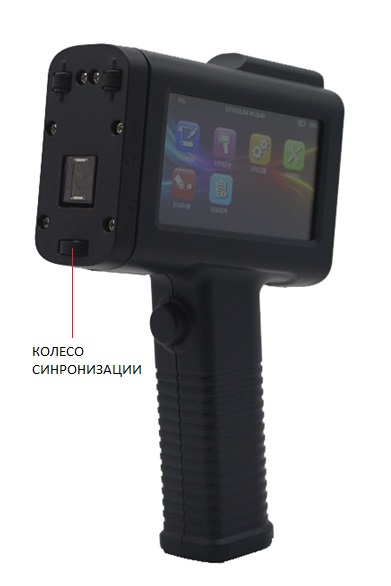 Техническое обслуживание:Поддерживайте сенсорную панель в чистоте.После выключения маркиратора, извлеките картридж и протрите сопла мягкой безворсовой нетканой материей.Всегда закрывайте сопла защитной крышкой.Не встряхивайте картридж – появление пузырьков негативно скажется на качестве печати.Избегайте попадания прямых солнечных лучей на чернильный картридж и устройство.При установке или замене чернильного картриджа ,держите его под  15 градусным углом что бы не повредить сопла.Прочие условия:1.Производитель оставляет за собой право вносить конструктивные изменения в устройство и техническую документацию без предварительного уведомления.2.Наша компания не несет ответственности за ущерб,  причиненный по причине неправильного использования ручного маркиратора.